 Gulf English School 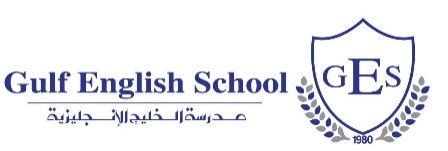 YEAR 9 DramaTERM 1a OVERVIEWTopics: 1. Working from a stimulus              2. Exploring a moral dilemma              3. Improvising and DevisingLevel: Year 7Key Objectives: To develop student’s ability to structure drama through use of explorative strategies: still-image, thought-tracking, hot-seating marking the moment and improvisation.To consider moral obligations and dilemmas arising from the Hit & Run context and explore them through dramatic form.Key Objectives: To develop student’s ability to structure drama through use of explorative strategies: still-image, thought-tracking, hot-seating marking the moment and improvisation.To consider moral obligations and dilemmas arising from the Hit & Run context and explore them through dramatic form.Focus Questions / Unit Essential IdeasKey Strategies  -   Key Concepts and VocabularyWhat are Drama Techniques?What is still image?What is thought-tracking?What is hot-seating?What is marking the moment?What is the difference between improvising and devising?What are our moral obligations when faced with a moral dilemma?What is a dilemma?Why does a moral dilemma contain good potential for Drama?Is it always easy to know the right thing to do?Should characters in Drama always make the ‘right’ decision?How can we successfully apply form and explore content when improvising and devising Drama? Why do we apply drama techniques to our work?What is the importance of planning and rehearsal time in Drama?What is the difference between form and content?Assessment:Formative Assessments (ongoing)Teacher observations of practical group work.Verbal feedback given following performances.Summative Assessments (formal examination)A final assessed performance (CREATING/PERFORMING)A written evaluation reflecting on the devising process (EVALUATING)Resources: News article stimulusStill-imageThought-trackingHot-seating Marking the moment ImprovisationDevisingStimulusDilemmaForm ContentRehearsalCreatingPerformingEvaluating